SLUTTABELL efter seriespelet 2019:			sp	v	f	kvot	 pPer/Lotta	              11	9	2            138-73	27Leif/Lennart	              11	9	2            140-86	27Margareta/Monica            11	7	4            130-95	21Elisabeth/Egert	              11	7	4            129-97	21Tor-Björn/Agneta	              11	6	5            128-105	18Tomas/Ann-Christin          11	6	5            120-123	18Marcus/Daniel	              11	5	6            130-112	15Olle/Anniken	              11	5	6            100-127	15Annika/Leif	              11	4	7            100-116	12Annelie/Peter	              11	3	7	85-120	  9Siv/Ulla-Britt	              11	3	8	67-148	  9Kristina/Eivor	              11	2	9	68-143	  6Leif/Lennart		Kristina/Eivor	Annelie/Peter	Annika/Leif13-4		4-13		13-2		2-1314-9		4-18		4-13		9-1610-14		2-14		0-13		13-117-16		2-16		15-3		16-214-12		13-12		12-13		15-015-1		4-13		7-15		13-914-3		8-15		2-13		8-1313-8		11-13		4-14		8-13	13-12		4-13		10-14		12-1314-2		1-13		13-7		3-1313-5		15-3		5-13		11-13	140-86		68-143		85-120	                        110-116Per/Lotta		Elisabeth/Egert	Tor-Björn/Agneta	Maggan/Monica14-1		13-6		6-13		14-1217-0		13-4		16-9		9-1414-2		14-10		14-4		13-08-15		11-14		16-9		9-1613-8		12-13		14-2		8-1315-7		15-9		11-13		13-413-6		6-13		16-9		9-132-14		13-8		12-13		13-513-12		13-1		13-4		13-1013-5		13-5		7-13		15-216-3		6-14		3-16		14-6	138-73		129-97		128-105		130-95Marcus/Daniel	Olle/Anniken	Thomas/Ann-Christin	Siv/Ulla-Britt12-14		14-11		11-14		1-1418-4		13-10		0-17		10-139-14		11-13		14-9		4-1414-11		15-8		16-7		3-1512-14		2-14		15-8		0-1513-11		1-15		9-16		13-129-13		9-15		5-13		3-1413-2		13-9		14-10		13-11	5-13		5-13		13-11		13-1212-13		14-4		10-13		2-1513-3		3-15		13-5		5-13	130-112		100-127		120-123		67-148Samtliga lag hälsas välkomna till Bouleavslutningsträff 2019 LÖRDAGEN DEN 7 september kl. 11.00Som vanligt så spelar vi ett cupmästerskap mellan seriens 4 främst placerade lagdär utgångsläget är att serieettan möter serietrean och serietvåan möter seriefyran.Segrarna möts sedan i cupfinal och förlorarna spelar om tredje-fjärde plats.Efteråt blir det servering med prisutdelning och utvärdering av årets spel.Alltså:VÄLKOMNA DEN 7 SEPTEMBER Kl. 11.00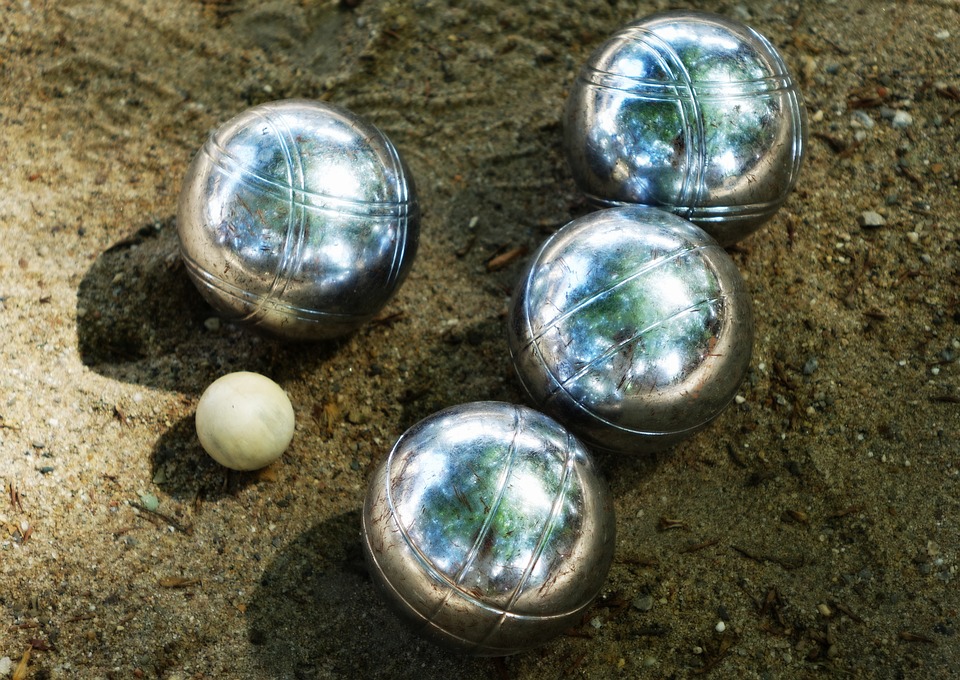 